Name: _________________________ GROUNDWATER NOTESImportant Components to Making Groundwater:Zone of Aeration: area that adds ________________ into the waterZone of Saturation: area that adds ______________ into the waterWater table: the _____________ surface of underground waterImpermeable Rock: rocks and soil that are really close together which ______________ the waterRecharge area: surface water that comes down into the ground and reaches the ___________________________ and is able to enter the aquifer.LABEL THE FOLLOWING:AquiferWater tableImpermeable layerZone of saturationZone of aerationRecharge area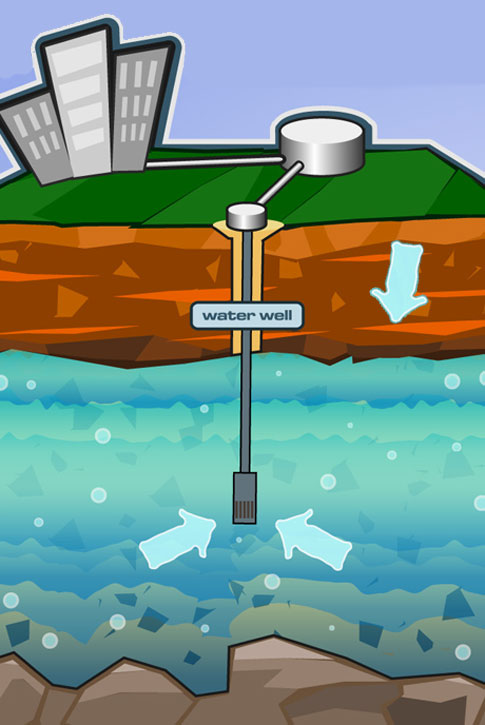 What are aquifers and why are they important?How do aquifers get their water?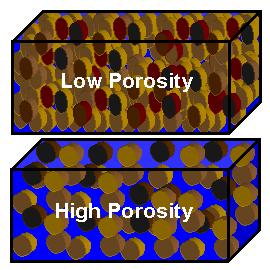 Porosity: the amount of ______________ spacesThis is due to the _________ of particles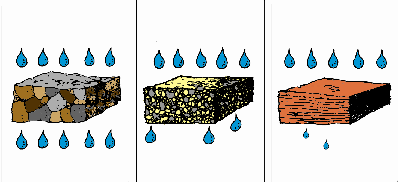 Permeability: rock’s ________________ to let water pass through.Impermeable = rocks that ____________ the flow of waterWhat’s up with U.S and their groundwater??Can pollution of groundwater happen? If so, what is it called?Groundwater can also form _______________. This is formed by __________________ weathering.Stalagmites come from the ______________Stalactites come from the _________________Groundwater can form __________________. This is because the _____________________________ lowers in a cave.REVIEW: What describes an aquifer’s ability to allow water to flow through?A ________________ is the upper surface of the zone of saturation.A watershed is a  region of land _____________________________________________.When does a sinkhole form?